Aan: belangstellenden Seniorenbridgeclub KRAS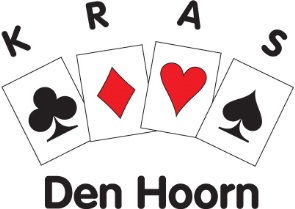 Onderstaand geven wij enige ‘spelregels’ van bridgeclub KRAS. Seniorenbridgeclub KRAS valt statutair onder de Stichting Welzijn Midden-Delfland. Dit houdt o.a. in dat leden van KRAS tenminste de leeftijd van 55 jaar hebben bereikt. De contributie bedraagt € 30,00 per persoon per clubjaar.Het bridgen vindt plaats in DC Kickerthoek, Prins Willem Alexanderhof 2 te Den Hoorn.  Het lidmaatschap van KRAS stelt u in de gelegenheid deel te nemen aan (een of meerdere van): ♠ competitiebridge op maandagavond: aanvang: 18.45 uur einde: 22.00 uur ♠ competitiebridge op dinsdagavond: aanvang: 18.45 uur einde: 22.00 uur ♠ competitiebridge op donderdagochtend: aanvang: 09.30 uur einde: 12.00 uur ♠ recreatiebridge op vrijdagochtend: aanvang: 09.30 uur einde: ca.11.45 uur De Privacyverklaring AVG is van toepassing voor Seniorenbridgeclub KRAS(zie op de pagina Contact op de website).Indien u belangstelling heeft om bij KRAS te komen spelen hebben wij de volgende gegevens van u nodig:  Ondergetekende geeft zich op als lid van Seniorenbridgeclub KRAS: Naam: Roepnaam: Telefoon: E-mail: Straat: Postcode en Woonplaats:en wenst deel te nemen aan: • maandagavond competitiebridge		ja / nee • dinsdagavond competitiebridge		ja / nee • donderdagochtend competitiebridge	ja / nee • vrijdagochtend recreatiebridge		ja / nee U kunt zich aanmelden door deze gegevens te mailen of op te sturen naar het secretariaat van KRASsecretariaat@bridgeclubkras.nlElly Janmaat, secretarisPinksterbloem 152635KE Den HoornNa ontvangst van de aanmelding sturen wij u een bevestiging.Met vriendelijke groet,Koos Bentvelsen, voorzitter KRAS